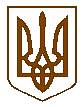 УКРАЇНАБілокриницька   сільська   радаРівненського   району    Рівненської    області(чотирнадцята  чергова сесія сьомого скликання)  РІШЕННЯвід  27 грудня  2016 року                                                                               № 343Про стан благоустрою населенихпунктів сільської ради Заслухавши та обговоривши інформацію сільського голови, Т. Гончарук, про стан благоустрою населених пунктів сільської ради, на виконання плану роботи сільської ради у ІІ півріччі 2016 року, керуючись розпорядженням Кабінету Міністрів України від 31.03.2010 № 777-р щодо проведення щорічної всеукраїнської акції з благоустрою «За чисте довкілля», з метою поліпшення санітарного статну територій сіл сільської ради, стану навколишнього природного середовища, благоустрою, озеленення населених пунктів та прилеглих до нього територій, керуючись п.7, п. 11 частини «А» ст. 30 Закону України «Про місцеве самоврядування в Україні», ст. 10 Закону України «Про благоустрій населених пунктів», сесія Білокриницької сільської радиВИРІШИЛА:Інформацію сільського голови, Т. Гончарук, «Про стан благоустрою населених пунктів на території сільської ради»  взяти до уваги.Зобов’язати керівників підприємств, установ, організацій, закладів торгівлі утримувати в належному санітарному стані свої виробничі та прилеглі до них території.Спільно з керівниками підприємств, установ, організацій, виконавчим комітетом, депутатами сільської ради, приватними підприємствами забезпечити:підтримувати в належному естетичного та санітарному стані садиби, прибудинкові території, дитячі та спортивні майданчики, об’єкти масового перебування і відпочинку населення;сприяти ліквідації стихійних сміттєзвалища; підтримувати введений раніше на території сільської ради санітарний день – кожний четвер місяця.Про хід виконання даного рішення доповісти на черговій сесії сільської ради у ІІ кварталі 2017 року.Контроль за виконанням даного рішення покласти на голову комісії з питань законності, правопорядку, охорони навколишнього середовища, соціального захисту населення та спортивного розвитку села, А. Плетьонку.Сільський голова                                                                                                 Т. ГончарукІнформаційна довідкапро стан благоустрою населених пунктів Білокриницької сільської радиНа виконання плану роботи сільської ради у ІІ півріччі 2016 року та з метою поліпшення санітарного статну територій сіл сільської ради, стану навколишнього природного середовища, благоустрою населених пунктів та прилеглих до їх територій проведено роботу:В рамках проведення щорічної Всеукраїнської акції «За чисте довкілля» працівниками сільської ради, депутатами, членами виконавчого комітету та молоддю церви ХВЄ зачищено від сміття територію вздовж траси міжнародного значення Київ-Чоп на відрізку від повороту на с. Городище до в’їзного знаку с. Бабин, орієнтовною протяжністю 6 км., висаджено 100 дерев та 30 кущів.Працівниками сільської ради, дитячого навчального закладу та працівниками будинку культури було прибрано прилеглі території біля приміщень сільської ради, дитячого садочка та будинку культури відповідно. Побілено дерева та бордюри, закладено клумби, висаджено квіти та декоративні кущі.В належний стан приведено пам’ятник воїнам Великої Вітчизняної війни, який розташований на території сільської ради в с. Біла Криниця. На кладовищі в с. Біла Криниця окультурено могилу Палія (загиблий воїн в роки війни) та братську могилу в с. Глинки. Школярі Білокриницької ЗОШ І-ІІІ ст. та Глинківської ЗОШ І-ІІ ст. здійснили прибирання своїх прилеглих територій. Жителями сіл Глинки,  Біла Криниця та Антопіль  проведено прибирання кладовищ.Жителі сіл спільно із депутатами на своїх округах провели прибирання закріпленої території. На одному із округів за ініціативи жителів багатоквартирного будинку облаштовано один дитячий майданчикНа території сільської ради ліквідовано два сміттєзвалища. Жителі  територіальної громади активно переходять на централізований вивіз сміття приватною фірмою ТзОВ «Санком-Рівне», з якою заключаються договри на вивіз сміття від індивідуальних будинків та приватного сектору. Так, 2 червня відбувся перший вивіз сміття від індивідуальних житлових будинків. Кожний четвер місяця визначено санітарним днем у всіх населених пунктах сільської ради.Виконавчим комітетом прийняті рішення від 19.05.2016 року «Про затвердження норм надання послуг з вивезення відходів з населених пунктів Білокриницької сільської ради» за №101 та «Про встановлення тарифу на послуги з вивезення побутових відходів» за №102, які починають діяти з 01.06.2016 року.Надалі орган місцевої влади прикладає всі зусилля для підтримання чистоти на території ради та поліпшення санітарного стану територій, стану навколишнього природного середовища, благоустрою населених пунктів та прилеглих до їх територій. Дане питання перебуває на постійному контролі.Сільський голова                                                                                    Т. Гончарук     Пленарне засідання чотирнадцятої чергової сесії Білокриницької сільської ради сьомого скликання27 грудня  2016 року
ВІДОМІСТЬдля поіменного голосування з питання:«Про стан благоустрою населених пунктів сільської ради»Голосували:    «за» - 	22	                          «проти» - 	0	                          «утримався» - 	0	                          «не голосував» - 	0	Голова комісії                                                                      ____________________Секретар комісії                                                                   ____________________Член комісії                                                                          ____________________№з/пПрізвище, ім’я, по батьковіЗаПротиУтри-мавсяНе приймав участь в голосу-ванні1.Гончарук Тетяна Володимирівназа2.Галябар Роман Олександровичза3.Власюк Світлана Андріївназа 4.Данилюк Наталія Василівназа5.Семенюк Марія Петрівназа6.Дем'янчук Віталій Григоровичза7.Зданевич Оксана Данилівназа8.Кисіль Тетяна Михайлівназа9.Панчук Ярослав Петровичза10.Ящук Оксана Костянтинівназа11.Целюк Тетяна Лонгінівназа12.Плетьонка Андрій Васильовичза13.Вовчик Юрій Анатолійовичза14.Дубіч Анатолі Миколайовичза15.Захожа Інна Анатоліївназа16.Морозюк Оксана Дмитрівназа17.Казмірчук Олена Юріївназа18.Денисюк Іван Миколайовичза19.Кравченко Алла Дмитрівназа20.Люльчик Валерій Федоровичза21.Клименко Тарас Володимировичвідсутній22.Ляшецька Надія Миколаївназа23.Ящук Олена АдамівназаВсього:Всього:22